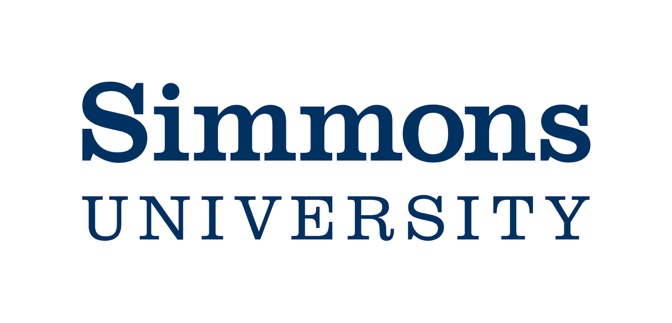 FORM FOR REQUESTING TRANSITION TO THE REVISED COMMON RULESection 1. PROTOCOL INFORMATIONSection 2. STUDY STATUSSection 3. CITI TRAINING4. REQUIRED CHANGES TO CONSENT DOCUMENTSSection 5. OTHER CHANGESWhen to Use this Checklist: The federal government changed the Common Rule (45 CFR 46) that governs human subjects research, with an effective date of January 21, 2019. Submit this form with your IRB continuing review application to request that an existing study is to be transitioned to the revised Common Rule. Note: A transition can only be requested at the time of your protocol’s renewal. Consult the Simmons IRB website Key Changes document and under the IRB Manual and Forms banner to learn more about the changes. You will also find guidance for preparing informed consent documents and more.A. Principal Investigator:      B. Advisor (Student Protocols):      C. Protocol Number:      D. Project Title:      A. Is your study reviewed annually by a fully convened Board?  Yes   No   UnsureB. Are you still collecting data from participants?  Yes   NoC. If no to B, are you still analyzing identifiable data or biospecimens?  Yes   NoA. Have you taken the required CITI training after January 20, 2019?   Yes   NoA. Key information needs to be added to the top of all consent forms still being used to enroll participants. Action taken: Consent form modified to include key information No action required; please select reason why       A waiver of informed consent is in place for this research       Enrollment is no longer taking place for this studyB. A specification of future use of data needs to be added to all consent forms still being used to enroll participants. Action taken: Consent form modified to indicate that de-identified information and/or biospecimens may be used for future research without additional consent Consent form modified to indicate that information and/or biospecimens will not be used for any future research No action required; please reason select why       A waiver of informed consent is in place for this research       Enrollment is no longer taking place for this study       This information is already included on the consent formC. When applicable, a specification of whether or not clinically relevant research results will be disclosed to participants and under what conditions needs to be added to consent forms. Action taken: Consent form modified to include information about disclosure of clinically relevant research results No action required; please reason select why       A waiver of informed consent is in place for this research       Enrollment is no longer taking place for this study       This study does not have clinically relevant research results       This information is already included on the consent formD. Are the revised consent forms attached?  Yes   No   Not ApplicableE. Is this study longitudinal in nature? (Are the same participants being followed for years?)      Yes   NoIf yes, in the research team’s opinion, do participants consented with the pre-transition consent form who are still active in the study need to be re-consented?  Yes   No If yes, has a plan for re-consenting participants been added to the application?  Yes   NoF. Is this project registered as a clinical trial?  Yes   NoNOTE: If yes, when the study transitions to the revised Common Rule an informed consent form must be posted on the Federal Web site after the clinical trial is closed to recruitment, and no later than 60 days after the last study visit.A. Do you currently have a Waiver or Alteration of Informed Consent in place for this project?       Yes   NoNOTE: Be sure to request a new waiver or alteration of informed consent in your continuing review application. B. Do you currently get consent for screening procedures for this project?  Yes   No If yes, are you requesting to no longer receive consent for screening procedures?  Yes   NoIf yes, has the application been updated accordingly?  Yes   No